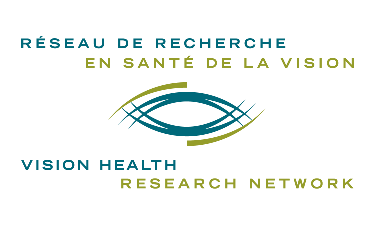 RECRUITMENT SCHOLARSHIPSTUDENT PROGRAMVISION HEALTH RESEARCH NETWORK2019-2020 CompetitionINSTRUCTIONSDeadlines:Mars 15 2019* (studies must start between May and August)July 15 2019* (studies must start between September and December)November 15 2019* (studies must start between January and April)*Should these dates fall on a Friday or Saturday, the candidates will have until Sunday night to send their application.ObjectivesIn the various training programs in Quebec, exposure to the vision sciences is generally late and insufficient. The purpose of the Vision Research Network (VHRN) Recruitment Scholarship is to engage students early enough in their training to enable the most promising students to pursue their studies in vision. These scholarships are for students newly admitted to graduate programs and registered full-time at a Quebec university who decides to pursue their training in vision health research under the supervision of a member of the VHRN. In addition, to promote the training of clinician vision scientists, a separate budget is reserved for students registered in health professional degrees who want to engage in vision research.  More specifically, these scholarships will allow to:finance the first session of graduate studies for MSc, PhD, and postdoctoral fellows ;help students and postdoctoral fellows to obtain fellowships from public granting agencies or industry;foster networking and collaborations.Amount and number of awards The amount of this scholarship is up to a maximum of $ 4,000 for MSc students, and up to $ 8,000 for PhD students and  post-doctoral fellow.A total of $48,000 per financial year (April 1st to March 31st) is reserved for this program, including a separate budget to fund students from health professional degree programs who wish to do research in vision.The number of scholarships per year is dependent on the number of applications received in each student categories and availability of funds.The host laboratory must complement the amount of this award to bring the student's salary to the minimum level specified by the department or program.EligibilityRelevance to the mission and health research areas of the RRSV vision. Applications that do not meet the mandate of the VHRN will not be evaluated.The candidate must be newly admitted in a graduate program  for the Summer, Fall or Winter term at a Quebec university or to start a postdoctoral training and not already hold a scholarship from another granting agency.The research director must be a regular member of the network.Part-time projects will be considered only for students registered to a health professional degree program while carrying out their research project.The network will award a maximum of one (1) scholarship per student per financial year.A special fund from the Antoine-Turmel Foundation is dedicated for projects that may have an impact on the understanding or treatment of age-related macular degeneration (AMD). You are therefore encouraged to indicate if this is the case since this could allow the financing of additional projects.Evaluation criteriaThe application will be evaluated on the basis of the excellence of the candidate, the role and the supervision provided to the student, as well as the relevance of the project in relation to the objectives of the program.How to applyThe application must be filed as a single PDF document including, in the following order:Student’s part:"recruitment scholarship" form duly completedLetter of admission to the university program or promise of employment for the postdoctoral fellowTranscripts from all university degrees completed or in progressCanadian Common CV in FRQS formatSupervisor’s part:A letter stating that he or she agrees to supervise the student as part of the described project. This letter must also describe the objectives of the research project, the role of the student and the type of supervision provided to the student.Update of the status of students previously funded by the VHRN (studies in vision, success in scholarship competitions, graduation, position held). The VHRN Coordinator will provide a copy of this document upon request, which the researcher will only have to update and return to the VHRN. Incomplete and / or non-compliant applications will be rejected.CommitmentAny recipient of a Recruitment scholarship award agrees to:Submit an application to the major granting agency training programs on the next competition closing date (if eligible);Acknowledge the support of the VHRN in each presentation (oral or poster) and publication resulting from the project for which he was awarded the scholarship by using one of the following wordings, according to the publication language and research project topic:« Le Réseau de recherche en santé de la vision » or « The Vision Health Research Network » if the project is not related to AMD;« La Fondation Antoine Turmel et le Réseau de recherche en santé de la vision » or « The Antoine Turmel Foundation and The Vision Health Research Network » if it’s a project related to AMD.Declare to the Network any additional awards received during the period funded by the Network Present the results of the research project at the VHRN Annual meeting;Respond to the requests for follow-up sent by the VHRN in order to evaluate the efficiency of this program; Please submit your application to: reseau.vision@ircm.qc.ca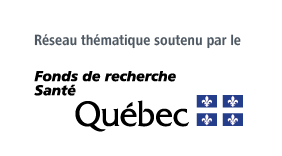 For additional information, please contact:
Vision Health Research Network514-987-5636reseau.vision@ircm.qc.cavisionnetwork.caRECRUITMENT SCHOLARSHIP2019-2020 CompetitionFORMDeadlines:		   Mars 15* 		      July 15*   		      November 15*    *Should these dates fall on a Friday or Saturday, the candidates will have until Sunday night to send their application.Category:	      Master degree (MSc)             Doctorate (PhD)               Postdoctoral researchOR  Health professional degree student registering to: -     MSc                               PhDFIRST NAME, Last Name:Email:Phone number:Postal address:Language:			   French  		  EnglishProgram, University, Faculty and Department:Contact info of the supervisor:LAST NAME, first name:Email:Project title:  Does this project result from the use of a VHRN resource?	 ☐  yes 		☐  no
If yes, specify
☐  Common infrastructures (specify which ones: _________________________)
☐  National and International Networking Program
☐  Other (please specify: ________________________________)Could this project have an impact on the understanding and / or treatment of AMD?	yes   		noJUSTIFICATION Motivation to undertake graduate studies in vision health research (maximum 250 words)Description of the research project (maximum 1 page)Research hypothesis (s)JustificationMmethodologyRole of the studentJustification of the training environment (maximum 250 words)